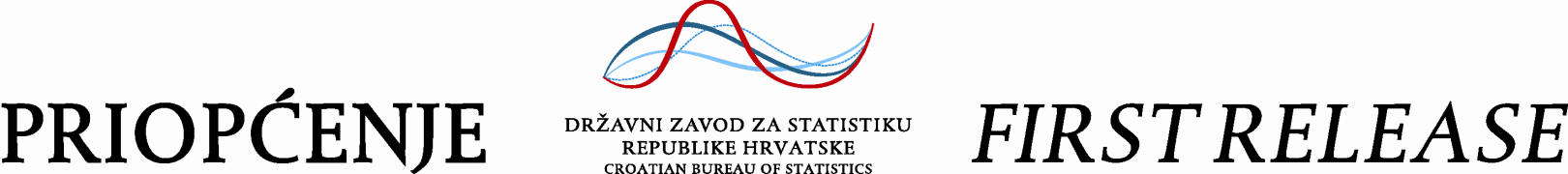 GODINA/ YEAR: LI.	ZAGREB, 17. STUDENOGA 2014./ 17 NOVEMBER, 2014	BROJ/ NUMBER: 4.3.3/1.CODEN POPCEA        ISSN 1330-0350NEKOMERCIJALNI TURISTIČKI PROMET U KUĆAMA I STANOVIMA ZA ODMOR U RAZDOBLJU OD 1. SIJEČNJA DO 30. RUJNA 2014.1)
NON-COMMERCIAL TOURISM ACTIVITY IN APARTMENTS AND
SUMMER HOUSES, 1 JANUARY – 30 SEPTEMBER 20141)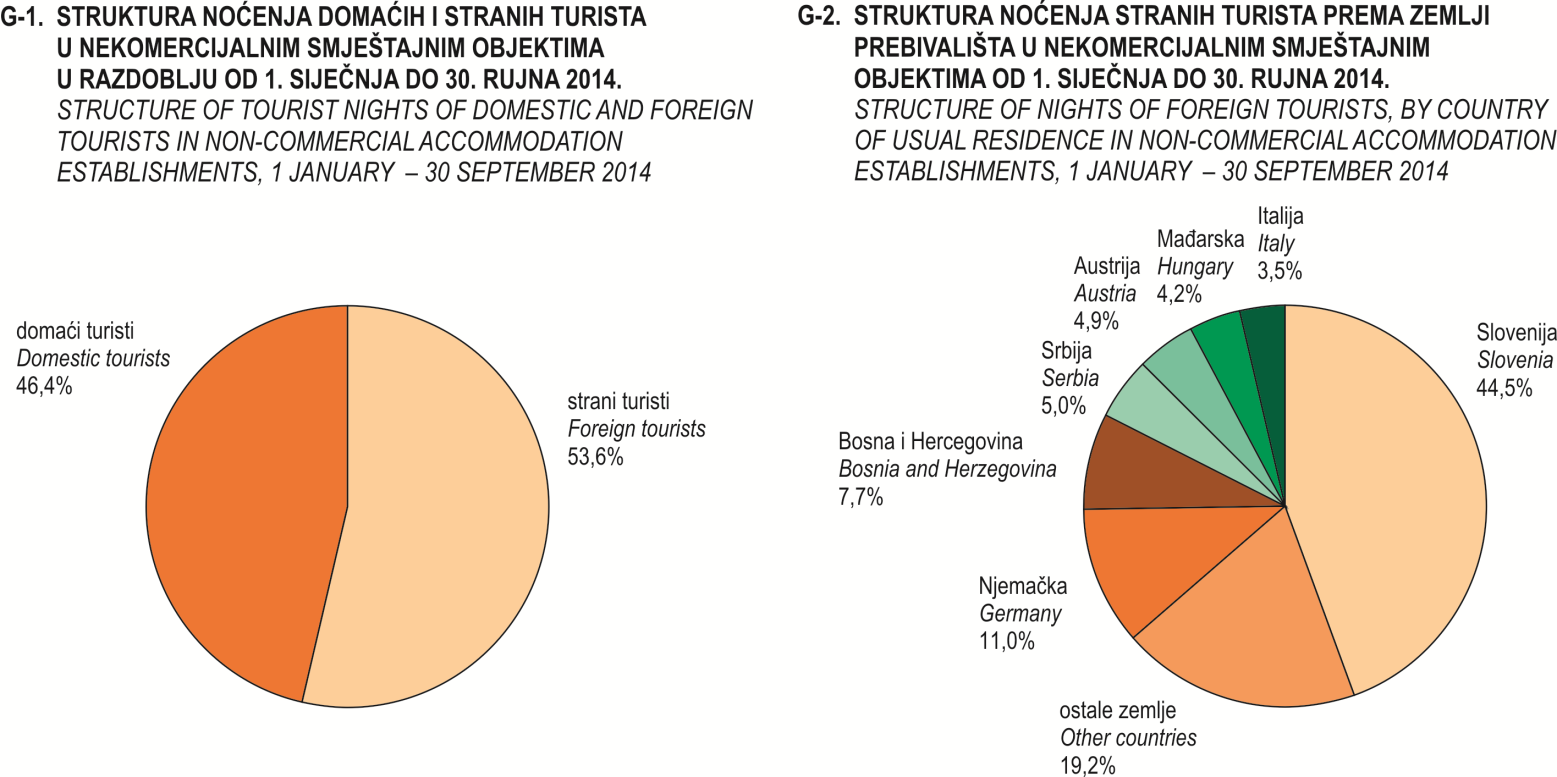 1) Vidi Metodološka objašnjenja.1) See Notes on Methodology.1.	PRIJAVLJENI TURISTI I NOĆENJA U NEKOMERCIJALNIM SMJEŠTAJNIM OBJEKTIMA U RAZDOBLJU OD 1. SIJEČNJA DO 30. RUJNA 2014.	NUMBER OF REGISTERED TOURISTS AND NIGHTS IN NON-COMMERCIAL ACCOMMODATION ESTABLISHMENTS,
	1 JANUARY – 30 SEPTEMBER 20142.	PRIJAVLJENI TURISTI I NOĆENJA U NEKOMERCIJALNIM SMJEŠTAJNIM OBJEKTIMA U RAZDOBLJU OD 1. SIJEČNJA DO 30. RUJNA 2014.
	PO ŽUPANIJAMA	REGISTERED TOURISTS AND NIGHTS IN NON-COMMERCIAL ACCOMMODATION ESTABLISHMENTS, 1 JANUARY – 30 SEPTEMBER 2014, 
	BY COUNTIESObjavljuje i tiska Državni zavod za statistiku Republike Hrvatske, Zagreb, Ilica 3, p. p. 80.Published and printed by the Croatian Bureau of Statistics, Zagreb, Ilica 3, P. O. B. 80Telefon/ Phone: +385 (0) 1 4806-111, telefaks/ Fax: +385 (0) 1 4817-666Odgovara ravnatelj Marko Krištof.Person responsible: Marko Krištof, Director GeneralPriredile: Ivana Brozović i Marijana KožulPrepared by: Ivana Brozović and Marijana KožulNaklada: 25 primjeraka25 copies printedPodaci iz ovog priopćenja objavljuju se i na internetu.First Release data are also published on the Internet.Služba za komunikaciju s korisnicimaUser Communication DepartmentU razdoblju od 1. siječnja do 30. rujna 2014. u nekomercijalnim smještajnim objektima u Republici Hrvatskoj boravilo je ukupno 452 703 turista. Od toga su 34,7% ostvarili domaći turisti, a 65,3% strani turisti.In the period from 1 January to 30 September 2014, tourists realised the total of 452 703 sojourns in non-commercial accommodation establishments in the Republic of Croatia, out of which domestic tourists realised 34.7% and foreign ones 65.3%. Turisti su ostvarili ukupno 7 854 659 noćenja. Od toga su 46,4% noćenja ostvarili domaći turisti, a 53,6% strani turisti. Tourists realised the total of 7 854 659 tourist nights, out of which 46.4% by domestic and 53.6% by foreign tourists.Od ukupnog broja noćenja 65,0% noćenja ostvarile su osobe za koje se boravišna pristojba plaća paušalno.Out of the total number of tourist nights, persons whose sojourn taxes were paid as a package deal realised 65.0% of tourist nights.Prosječno je ostvareno 17 noćenja po prijavljenom turistu. Domaći turisti ostvarili su prosječno 23, a strani turisti 14 noćenja u nekomercijalnim smještajnim objektima.On the average, there were 17 nights per registered tourist. Domestic tourists spent in non-commercial accommodation establishments on the average 23 nights and foreign tourists 14 nights.U strukturi noćenja stranih turista najviše noćenja ostvarili su turisti iz Slovenije (44,5%), Njemačke (11,0%), Bosne i Hercegovine (7,7%), Srbije (5,0%), Austrije (4,9%), Mađarske (4,2%) te Italije (3,5%) što je ukupno 80,8%. Turisti iz ostalih zemalja ostvarili su 19,2% noćenja.Concerning the structure of foreign tourist nights, the most of them (80.8%) were realised by tourists from Slovenia (44.5%), Germany (11.0%), Bosnia and Herzegovina (7.7%), Serbia (5.0%), Austria (4.9%), Hungary (4.2%) and Italy (3.5%). The tourists from other countries realised 19.2% of tourist nights.Prijavljeni
turisti –
 ukupno
Registered
tourists – totalNoćenja – ukupno
Nights – totalOd toga – prijavljeni turisti
i noćenja za koje se boravišna
 pristojba plaća paušalno
Out of which – registered tourists
and nights for which 
sojourn tax is paid as a package dealOd toga – prijavljeni turisti
i noćenja za koje se boravišna
 pristojba plaća paušalno
Out of which – registered tourists
and nights for which 
sojourn tax is paid as a package dealPrijavljeni
turisti –
 ukupno
Registered
tourists – totalNoćenja – ukupno
Nights – totalprijavljeni turisti
Registered
touristsnoćenja  
NightsUkupno 452 7037 854 659171 4115 106 397TotalDomaći turisti157 1503 644 123106 3223 022 189Domestic touristsStrani turisti295 5534 210 53665 0892 084 208Foreign tourists from:Austrija15 481204 3404 117112 885AustriaBelgija 1 32415 380 2235 408BelgiumBjelorusija 3 19318 056--BelarusBosna i Hercegovina 34 827323 496--Bosnia and HerzegovinaBugarska  1101 329 13 203BulgariaCipar  4 18--CyprusCrna Gora  3954 213--MontenegroČeška 12 281112 7661 15729 024Czech RepublicDanska 1 10814 725 1695 294DenmarkEstonija  127 825 1 5EstoniaFinska  2372 275 18 503FinlandFrancuska 4 24144 569 46210 839FranceGrčka  61 461 5 124GreeceIrska  5296 639 1012 883IrelandIsland  26 352 8 198IcelandItalija 10 501148 2142 61869 439ItalyLetonija  105 729 8 87LatviaLitva  2561 985 16 316LithuaniaLuksemburg  78 826 9 225LuxembourgMađarska 18 478175 9142 89573 825HungaryMakedonija 1 43331 373--Macedonia, FYRMalta  13 83--MaltaNizozemska 2 27430 782 47012 156NetherlandsNorveška 2 18527 436 44910 360NorwayNjemačka 36 455463 3147 964186 198GermanyPoljska 10 53090 171 66112 193PolandPortugal  1241 406 8 236PortugalRumunjska  5914 357 49 527RomaniaRusija 2 76247 621--Russian FederationSlovačka 10 25196 5901 46532 460SlovakiaSlovenija 86 6111 874 32540 6541 481 032SloveniaSrbija 16 314211 336--SerbiaŠpanjolska  3552 907 35 695SpainŠvedska 3 28845 083 77521 784SwedenŠvicarska  3 00638 213 - -SwitzerlandTurska  86 661--TurkeyUjedinjena Kraljevina 6 93468 958 73915 309United KingdomUkrajina  7188 071--UkraineOstale europske zemlje  5008 990--Other European countriesJužnoafrička Republika  1611 356--South AfricaOstale afričke zemlje  1351 010--Other African countriesKanada 1 12812 496--CanadaSAD 3 44037 635--USAOstale zemlje Sjeverne Amerike  24 290--Other Northern American countries--Brazil  1761 597--BrazilOstale zemlje Južne i Srednje Amerike  3022 485--Other Southern and Central American
countriesIzrael  4903 156--IsraelJapan  30 324--JapanKina  37 236--ChinaKoreja, Republika  25 94--Korea, Republic ofOstale azijske zemlje  2172 687--Other Asian countriesAustralija 1 35116 213--AustraliaNovi Zeland  1731 765--New ZealandOstale zemlje Oceanije 9 54--Other countries of OceaniaPrijavljeni
turisti –
 ukupno
Registered
tourists – totalNoćenja – ukupno
Nights – totalOd toga – prijavljeni turisti
i noćenja za koje se boravišna
 pristojba plaća paušalno
Out of which – registered tourists
and nights for which 
sojourn tax is paid as a package dealOd toga – prijavljeni turisti
i noćenja za koje se boravišna
 pristojba plaća paušalno
Out of which – registered tourists
and nights for which 
sojourn tax is paid as a package dealPrijavljeni
turisti –
 ukupno
Registered
tourists – totalNoćenja – ukupno
Nights – totalprijavljeni turisti
Registered
touristsnoćenja  
NightsRepublika Hrvatska 452 7037 854 659171 4115 106 397Republic of Croatia Domaći turisti157 1503 644 123106 3223 022 189Domestic touristsStrani turisti 295 5534 210 53665 0892 084 208Foreign touristsKarlovačka županija 23122312County of KarlovacDomaći turisti23122312Domestic touristsStrani turisti ----Foreign touristsPrimorsko-goranska županija105 0082 508 24342 1291 720 078County of Primorje-Gorski kotarDomaći turisti37 0921 382 02221 7541 090 107Domestic touristsStrani turisti 67 9161 126 22120 375629 971Foreign touristsLičko-senjska županija23 186308 46210 490198 464County of Lika-SenjDomaći turisti8 070135 1695 237105 271Domestic touristsStrani turisti 15 116173 2935 25393 193Foreign touristsZadarska županija160 0262 246 31577 0441 620 914County of ZadarDomaći turisti82 1151 388 70160 0421 230 494Domestic touristsStrani turisti 77 911857 61417 002390 420Foreign touristsŠibensko-kninska županija32 486475 68714 935290 213County of Šibenik-KninDomaći turisti16 462261 14612 018223 780Domestic touristsStrani turisti 16 024214 5412 91766 433Foreign touristsSplitsko-dalmatinska županija60 975735 9056 157240 043County of Split -DalmatiaDomaći turisti7 069217 3633 906173 270Domestic touristsStrani turisti 53 906518 5422 25166 773Foreign touristsIstarska županija39 8791 197 43718 135966 526County of IstriaDomaći turisti3 298184 2532 188157 279Domestic touristsStrani turisti 36 5811 013 18415 947809 247Foreign touristsDubrovačko-neretvanska županija31 141382 2982 51969 847County of Dubrovnik-NeretvaDomaći turisti3 04275 1571 17541 676Domestic touristsStrani turisti 28 099307 1411 34428 171Foreign touristsMETODOLOŠKA OBJAŠNJENJAMETODOLOŠKA OBJAŠNJENJANOTES ON METHODOLOGYSvrha statističkog istraživanjaSvrha statističkog istraživanjaAim of statistical surveySvrha statističkog istraživanja jest praćenje turističke aktivnosti u nekomercijalnim smještajnim objektima u Republici Hrvatskoj i osiguravanje međunarodno usporedivih podataka u skladu s europskim standardima za statistiku turizma. Rezultati istraživanja daju osnovne pokazatelje potrebne za analizu turizma u Republici Hrvatskoj.Svrha statističkog istraživanja jest praćenje turističke aktivnosti u nekomercijalnim smještajnim objektima u Republici Hrvatskoj i osiguravanje međunarodno usporedivih podataka u skladu s europskim standardima za statistiku turizma. Rezultati istraživanja daju osnovne pokazatelje potrebne za analizu turizma u Republici Hrvatskoj.The statistical survey is aimed at monitoring of the tourist activity in non-commercial accommodation establishments in the Republic of Croatia and providing of internationally comparable data in line with the European standards concerning the tourism statistics. The survey results give basic indicators necessary for the analysis of the tourism in the Republic of Croatia.Prema preporukama koje za statistiku turizma daju Svjetska turistička organizacija (WTO) i Eurostat turistima se smatraju osobe koje izvan svog prebivališta provedu najmanje jednu noć u ugostiteljskome ili drugom objektu za smještaj radi odmora, rekreacije, zabave, zdravlja, studija, sporta, religije, obitelji, poslova, javnih misija, skupova i drugih razloga. Pritom se turistima ne smatraju samo osobe koje prenoće u ugostiteljskom objektu komercijalnog tipa (dakle, u objektu u kojem se obavlja djelatnost iznajmljivanja turističkog smještaja) nego se, u širem smislu, turistima smatraju osobe koje iz spomenutih razloga izvan mjesta svog prebivališta prenoće u smještajnom objektu nekomercijalnog tipa, tj. u objektu koji nije namijenjen iznajmljivanju.Prema preporukama koje za statistiku turizma daju Svjetska turistička organizacija (WTO) i Eurostat turistima se smatraju osobe koje izvan svog prebivališta provedu najmanje jednu noć u ugostiteljskome ili drugom objektu za smještaj radi odmora, rekreacije, zabave, zdravlja, studija, sporta, religije, obitelji, poslova, javnih misija, skupova i drugih razloga. Pritom se turistima ne smatraju samo osobe koje prenoće u ugostiteljskom objektu komercijalnog tipa (dakle, u objektu u kojem se obavlja djelatnost iznajmljivanja turističkog smještaja) nego se, u širem smislu, turistima smatraju osobe koje iz spomenutih razloga izvan mjesta svog prebivališta prenoće u smještajnom objektu nekomercijalnog tipa, tj. u objektu koji nije namijenjen iznajmljivanju.According to the World Tourist Organisation (WTO) and Eurostat recommendations for tourism statistics, tourists are persons who, outside of their usual residence, spend at least one night in a hotel or another accommodation facility for reasons of rest, recreation, entertainment, health, study, sport, religion, family, business, public tasks, meetings, etc. Tourists are not only persons who spend a night in a commercial accommodation facility (that is, in a facility intended for renting of tourist accommodation), but, from a wider point of view, tourists are also persons who, outside of their usual residence and for the above mentioned reasons, spend a night in one of non-commercial accommodation facilities, that is, in a facility that is not intended for renting.Izvor i metode prikupljanja podatakaIzvor i metode prikupljanja podatakaSources and methods of data collectionPodaci o turističkom prometu u nekomercijalnim smještajnim objektima prikupljaju se redovitim izvještajem (obrazac TU-11v Izvještaj o turistima i noćenjima u kućama i stanovima za odmor – nekomercijalni turistički promet).Podaci o turističkom prometu u nekomercijalnim smještajnim objektima prikupljaju se redovitim izvještajem (obrazac TU-11v Izvještaj o turistima i noćenjima u kućama i stanovima za odmor – nekomercijalni turistički promet).Data on the tourist activity in non-commercial accommodaton establishments are collected in a regular survey (TU-11v form –  Report on Tourists and Tourist Nights in Summer Houses and Apartments – Non-Commercial Tourism Activity).Izvještaj ispunjava turistička zajednica grada/općine ili naselja za područje svog djelovanja.Turistička zajednica ispunjava izvještaj na temelju Popisa turista za vlasnike kuća i stanova za odmor i za sve osobe koje noće u toj kući ili stanu te za stanovnike turističke općine ili grada koji ima obvezu prijave osoba koje borave u njegovoj kući ili stanu. Pravilnikom o načinu vođenja Popisa turista te  o obliku i sadržaju obrasca prijave turističkoj zajednici definiran je način vođenja popisa turista (NN, br. 113/09.).Izvještaj ispunjava turistička zajednica grada/općine ili naselja za područje svog djelovanja.Turistička zajednica ispunjava izvještaj na temelju Popisa turista za vlasnike kuća i stanova za odmor i za sve osobe koje noće u toj kući ili stanu te za stanovnike turističke općine ili grada koji ima obvezu prijave osoba koje borave u njegovoj kući ili stanu. Pravilnikom o načinu vođenja Popisa turista te  o obliku i sadržaju obrasca prijave turističkoj zajednici definiran je način vođenja popisa turista (NN, br. 113/09.).The report is filled in by a tourist board of a town/municipality in charge of a particular area. The tourist board fills in the report on the basis of the Tourist Records that include information on owners of summer houses and apartments and all persons accommodated there as well as on citizens of a tourist town or municipality who are bound to check in the persons accommodated in their houses or apartments. The Ordinance on Manner of Keeping Records in the Tourist Records and the Form and Content of the Questionnaire for Checking-in at the Tourist Board defines how the Tourist Registry is kept (NN, No. 113/09).Obuhvat i usporedivostCoverage and comparabilityOd 1996. Državni zavod za statistiku provodi posebno istraživanje za praćenje nekomercijalnoga turističkog prometa pod nazivom Izvještaj o turistima i ostvarenim noćenjima u kućama i stanovima za odmor 
(TU-11v). Since 1996, the Croatian Bureau of Statistics has carried out a special survey on non-commercial tourism activity called the Report on Tourists and Realised Tourist Nights in Apartments and Summer Houses 
(TU-11v form).Predmet tog istraživanja jesu vlasnici kuća i stanova za odmor, članovi njihovih obitelji, ostala rodbina i prijatelji koji borave u kućama i stanovima za odmor, i to u onom dijelu tih objekata koji se ne iznajmljuje gostima.  Od 2014. ovim istraživanjem obuhvaćaju se i turisti koji borave u ostalim objektima u kojima se usluga smještaja  ne naplaćuje (npr. kod stanovnika turističkoga grada/općine), bez obzira na razdoblje sezone, a kojima je prema Zakonu o boravišnoj pristojbi  (NN, br. 152/08., 59/09.) propisana obveza prijave i odjave turista turističkoj zajednici.  The target of this survey are tourists (owners of apartments and summer houses, members of their families, other relatives and friends) who stay in apartments and summer houses, specifically, in parts of apartments and houses that are not intended for renting (non-rental accommodation). Since 2014, this survey has also included tourists who stay in other establishments that are not intended for renting (e.g., with citizens of a particular town/municipality), irrespective of the season, who are bound, according to the Sojourn Tax Act (NN, Nos 152/08 and 59/09) to check in and check out the tourists at a tourist board.Budući da se broj noćenja osoba za koje se boravišna pristojba plaća paušalno ne može točno ustanoviti, taj podatak procjenjuje se u turističkoj zajednici na temelju raspoloživih informacija i spoznaja o kretanju spomenute vrste prometa.Since the number of nights of tourists for whom the sojourn taxes are paid as a package deal cannot be precisely defined, these data are estimated in a tourist association on the basis of available information and insight to flows of that kind of activity.Na kvalitetu rezultata istraživanja utječe i disciplina prijavljivanja boravka osoba u nekomercijalnim smještajnim objektima te rad inspekcijskih tijela koja nadziru tu pojavu. The quality of the results depends on the discipline of registering of persons’ stays in non-commercial accommodation establishments as well as the operation of authorities supervising this phenomenon.Podaci u ovom priopćenju smatraju se privremenima. Podaci za razdoblje od siječnja do prosinca 2014. bit će objavljeni u redovitom priopćenju u 2015. prema Kalendaru objavljivanja statističkih podataka za 2014.The data published in this release are provisional. The data for the period from January to December 2014 will be issued in 2015 in the regular release according to the Calendar of Statistical Data Issues for 2014.DefinicijeDefinicijeDefinicijeDefinitionsDefinitionsDefinitionsTuristička zajednica jest pravna osoba koja se osniva radi jačanja i promicanja turizma Republike Hrvatske i gospodarskih interesa pravnih i fizičkih osoba u djelatnostima ugostiteljstva i turizma te s tim djelatnostima neposredno povezanih djelatnosti. Turistička zajednica jest pravna osoba koja se osniva radi jačanja i promicanja turizma Republike Hrvatske i gospodarskih interesa pravnih i fizičkih osoba u djelatnostima ugostiteljstva i turizma te s tim djelatnostima neposredno povezanih djelatnosti. Turistička zajednica jest pravna osoba koja se osniva radi jačanja i promicanja turizma Republike Hrvatske i gospodarskih interesa pravnih i fizičkih osoba u djelatnostima ugostiteljstva i turizma te s tim djelatnostima neposredno povezanih djelatnosti. Tourist association is a legal entity that is established for strengthening and promotion of tourism of the  as well as of economic interests of legal entities and natural persons in hotel and restaurant and related activities.Tourist association is a legal entity that is established for strengthening and promotion of tourism of the  as well as of economic interests of legal entities and natural persons in hotel and restaurant and related activities.Tourist association is a legal entity that is established for strengthening and promotion of tourism of the  as well as of economic interests of legal entities and natural persons in hotel and restaurant and related activities.Turistička zajednica osniva se za područje mjesta, općine ili grada, područja županije i Republike Hrvatske na temelju Zakona o turističkim zajednicama i promicanju hrvatskog turizma (NN, br. 152/08.).Turistička zajednica osniva se za područje mjesta, općine ili grada, područja županije i Republike Hrvatske na temelju Zakona o turističkim zajednicama i promicanju hrvatskog turizma (NN, br. 152/08.).Turistička zajednica osniva se za područje mjesta, općine ili grada, područja županije i Republike Hrvatske na temelju Zakona o turističkim zajednicama i promicanju hrvatskog turizma (NN, br. 152/08.).Turistička zajednica osniva se za područje mjesta, općine ili grada, područja županije i Republike Hrvatske na temelju Zakona o turističkim zajednicama i promicanju hrvatskog turizma (NN, br. 152/08.).The tourist association is established for the area of a settlement, municipality or town, county areas and the Republic of Croatia on the basis of the Act on Tourist Associations and Promotion of Croatian Tourism (NN, No. 152/08).The tourist association is established for the area of a settlement, municipality or town, county areas and the Republic of Croatia on the basis of the Act on Tourist Associations and Promotion of Croatian Tourism (NN, No. 152/08).The tourist association is established for the area of a settlement, municipality or town, county areas and the Republic of Croatia on the basis of the Act on Tourist Associations and Promotion of Croatian Tourism (NN, No. 152/08).Turističkim mjestima, kao osnovicama sustava turističkih zajednica, ministar turizma proglašava ona mjesta u Republici Hrvatskoj koja na temelju analize Državnog zavoda za statistiku i utvrđivanjem njihove važnosti za hrvatski turizam stječu uvjete da takvima budu proglašena.Turističkim mjestima, kao osnovicama sustava turističkih zajednica, ministar turizma proglašava ona mjesta u Republici Hrvatskoj koja na temelju analize Državnog zavoda za statistiku i utvrđivanjem njihove važnosti za hrvatski turizam stječu uvjete da takvima budu proglašena.Turističkim mjestima, kao osnovicama sustava turističkih zajednica, ministar turizma proglašava ona mjesta u Republici Hrvatskoj koja na temelju analize Državnog zavoda za statistiku i utvrđivanjem njihove važnosti za hrvatski turizam stječu uvjete da takvima budu proglašena.Turističkim mjestima, kao osnovicama sustava turističkih zajednica, ministar turizma proglašava ona mjesta u Republici Hrvatskoj koja na temelju analize Državnog zavoda za statistiku i utvrđivanjem njihove važnosti za hrvatski turizam stječu uvjete da takvima budu proglašena.The Minister of tourism promulgates tourist settlements on the basis of the analysis of the Croatian Bureau of Statistics and by defining their significance for the Croatian tourism.The Minister of tourism promulgates tourist settlements on the basis of the analysis of the Croatian Bureau of Statistics and by defining their significance for the Croatian tourism.The Minister of tourism promulgates tourist settlements on the basis of the analysis of the Croatian Bureau of Statistics and by defining their significance for the Croatian tourism.Kućom ili stanom za odmor smatra se svaka zgrada ili stan kojim se koristi sezonski ili povremeno, a nije smještajni objekt u kojemu usluge smještaja pružaju pravne i fizičke osobe koje obavljaju ugostiteljsku djelatnost. Boravišna pristojba plaća se po svakome ostvarenom noćenju ili paušalno, tj. plaća se boravišna pristojba umanjena za 70%. Kućom ili stanom za odmor smatra se svaka zgrada ili stan kojim se koristi sezonski ili povremeno, a nije smještajni objekt u kojemu usluge smještaja pružaju pravne i fizičke osobe koje obavljaju ugostiteljsku djelatnost. Boravišna pristojba plaća se po svakome ostvarenom noćenju ili paušalno, tj. plaća se boravišna pristojba umanjena za 70%. Kućom ili stanom za odmor smatra se svaka zgrada ili stan kojim se koristi sezonski ili povremeno, a nije smještajni objekt u kojemu usluge smještaja pružaju pravne i fizičke osobe koje obavljaju ugostiteljsku djelatnost. Boravišna pristojba plaća se po svakome ostvarenom noćenju ili paušalno, tj. plaća se boravišna pristojba umanjena za 70%. Kućom ili stanom za odmor smatra se svaka zgrada ili stan kojim se koristi sezonski ili povremeno, a nije smještajni objekt u kojemu usluge smještaja pružaju pravne i fizičke osobe koje obavljaju ugostiteljsku djelatnost. Boravišna pristojba plaća se po svakome ostvarenom noćenju ili paušalno, tj. plaća se boravišna pristojba umanjena za 70%. Apartment or summer house is every building or apartment that is used seasonally or temporarily, but which is not an accommodation facility in which accommodation services are rendered by legal entities and natural persons engaged in the hotel and restaurant activity. The sojourn tax is paid per each realised tourist night or as a lump sum, that is, the sojourn tax reduced by 70%.Apartment or summer house is every building or apartment that is used seasonally or temporarily, but which is not an accommodation facility in which accommodation services are rendered by legal entities and natural persons engaged in the hotel and restaurant activity. The sojourn tax is paid per each realised tourist night or as a lump sum, that is, the sojourn tax reduced by 70%.Apartment or summer house is every building or apartment that is used seasonally or temporarily, but which is not an accommodation facility in which accommodation services are rendered by legal entities and natural persons engaged in the hotel and restaurant activity. The sojourn tax is paid per each realised tourist night or as a lump sum, that is, the sojourn tax reduced by 70%.Boravišna pristojba jest prihod turističkih zajednica.Boravišna pristojba jest prihod turističkih zajednica.Boravišna pristojba jest prihod turističkih zajednica.Boravišna pristojba jest prihod turističkih zajednica.The sojourn tax is the income of tourist associations.The sojourn tax is the income of tourist associations.The sojourn tax is the income of tourist associations.KraticeKraticeKraticeKraticeAbbreviationsAbbreviationsAbbreviationsEurostatNNEurostatNNEurostatNNStatistički ured Europske unijeNarodne novineEurostatNNEurostatNNStatistical Office of the European CommunitiesNarodne novine, official gazette of the  of CroatiaZnakoviZnakoviZnakoviZnakoviSymbolsSymbolsSymbols--nema pojavenema pojave-no occurrenceno occurrenceMOLIMO KORISNIKE DA PRI KORIŠTENJU PODATAKA NAVEDU IZVOR.USERS ARE KINDLY REQUESTED TO STATE THE SOURCEInformacije i korisnički zahtjevi	Information and user requestsPretplata publikacija	SubscriptionNovinarski upiti 	Press corner	Telefon/ Phone: 
	+385 (0) 1 4806-138, 4806-154, 4811-212	Elektronička pošta/ E-mail: 
	stat.info@dzs.hr	Telefaks/ Fax: 
	+385 (0) 1 4806-148, 4806-199	Telefon/ Phone: 	+385 (0) 1 4814-791	Elektronička pošta/ E-mail: 
	prodaja@dzs.hr	Telefaks/ Fax: 
	+385 (0) 1 4806-148, 4806-199	Telefon/ Phone: 
	+385 (0) 1 4806-121, 4806-196	Elektronička pošta/ E-mail: 
	press@dzs.hr	Telefaks/ Fax: 
	+385 (0) 1 4806-148, 4806-199